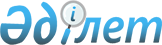 О внесении изменений в решение Мойынкумского районного маслихата от 19 декабря 2019 года № 52-2 "О районном бюджете на 2020 - 2022 годы"Решение Мойынкумского районного маслихата Жамбылской области от 25 августа 2020 года № 63-2. Зарегистрировано Департаментом юстиции Жамбылской области 27 августа 2020 года № 4710
      В соответствии со статьей 109 Бюджетного кодекса Республики Казахстан от 4 декабря 2008 года, статьей 6 Закона Республики Казахстан "О местном государственном управлении и самоуправлении в Республике Казахстан" от 23 января 2001 года и решением Жамбылского областного маслихата от 13 августа 2020 года № 49-2 "О внесении изменений в решение Жамбылского областного маслихата от 12 декабря 2019 года № 41-3 "Об областном бюджете на 2020-2022 годы" (зарегистрировано в Реестре государственной регистрации нормативных правовых актов № 4699), районный маслихат РЕШИЛ:
      1. Внести в решение Мойынкумского районного маслихата от 19 декабря 2019 года № 52-2 "О районном бюджете 2020-2022 годы" (зарегистрировано в Реестре государственной регистрации нормативных правовых актов № 4465, опубликованного в эталонном контрольном банке нормативных правовых актов Республики Казахстан 26 декабря 2019 года в электронном виде) следующие изменения:
      в пункте 1:
      в подпункте1):
      цифры "9 872 674" заменить цифрами "9 893 878";
      цифры "1 449 548" заменить цифрами "1 469 548";
      цифры "8 390 351" заменить цифрами "8 391 555";
      в подпункте 2):
      цифры "10 952 766" заменить цифрами "10 973 970". 
      Приложение 1 к указанному решению изложить в новой редакции согласно приложению 1 к настоящему решению.
      2. Контроль за исполнением данного решения и публикацию на интернет-ресурсе возложить на постоянную комиссию районного маслихата по экономическому развитию региона, бюджету и местным налогам, отрасли промышленности, развитию сельского хозяйства и отраслей предпринимательства, территориальному строительству, по рассмотрению проектов по покупке земельных участков, по защите окружающей среды.
      3. Настоящее решение вступает в силу со дня государственной регистрации в органах юстиции и вводится в действие с 1 января 2020 года. Бюджет Мойынкумского района на 2020 год
					© 2012. РГП на ПХВ «Институт законодательства и правовой информации Республики Казахстан» Министерства юстиции Республики Казахстан
				
      Председатель сессии

      Мойынкумского районного маслихата

А. Салибеков

      Секретарь маслихата

      Мойынкумского района

Ш. Исабеков
Приложение 1 к решению
Мойынкумского районного маслихата
от 25 августа 2020 года № 63-2Приложение 1 к решению
Мойынкумского районного маслихата
от 19 декабря 2019 года № 52-2
Категория
Категория
Категория
Категория
Сумма, тысяч тенге
Класс
Класс
Класс
Сумма, тысяч тенге
Подкласс
Подкласс
Сумма, тысяч тенге
Наименование
Сумма, тысяч тенге
1
2
3
4
5
1. ДОХОДЫ
9893878
1
Налоговые поступления
1469548
01
Подоходный налог
266826
1
Корпоративный подоходный налог
31826
2
Индивидуальный подоходный налог
235000
03
Социальный налог
204200
1
Социальный налог
204200
04
Hалоги на собственность
921468
1
Налоги на имущество
915200
4
Налог на транспортные средства
4768
5
Единый земельный налог
1500
05
Внутренние налоги на товары, работы и услуги 
19554
2
Акцизы
5000
3
Поступления за использование природных и других ресурсов 
10800
4
Сборы за ведение предпринимательской и профессиональной деятельности 
3504
5
Налог на игорный бизнес 
250
07
Прочие налоги
52000
1
Прочие налоги
52000
08
Обязательные платежи, взимаемые за совершение юридически значимых действий и (или) выдачу документов уполномоченными на то государственными органами или должностными лицами
5500
1
Государственная пошлина 
5500
2
Hе налоговые поступления
17775
01
Доходы от государственной собственности
2075
1
Поступления части чистого дохода государственных предприятий
25
5
Доходы от аренды имущества, находящегося в государственной собственности
2000
7
Вознаграждения по кредитам, выданным из государственного бюджета
50
04
Штрафы, пени, санкции, взыскания, налагаемые государственными учреждениями, финансируемыми из государственного бюджета, а также содержащимися и финансируемыми из бюджета (сметы расходов) Национального Банка Республики Казахстан
700
1
Штрафы, пени, санкции, взыскания, налагаемые государственными учреждениями, финансируемыми из государственного бюджета, а также содержащимися и финансируемыми из бюджета (сметы расходов) Национального Банка Республики Казахстан
700
06
Прочие неналоговые поступления
15000
1
Прочие неналоговые поступления
15000
3
Поступление от продажи основного капитала
15000
01
Продажа государственного имущества, закрепленного за государственными учреждениями
1500
1
Продажа государственного имущества, закрепленного за государственными учреждениями
1500
03
Продажа земли и нематериальных активов
13500
1
Продажа земли
13500
4
Поступление трансфертов
8391555
02
Трансферты из вышестоящих органов государственного управления
8391555
2
Трансферты из областного бюджета
8391555
Функциональная группа
Функциональная группа
Функциональная группа
Функциональная группа
Сумма, тысяч тенге
Администратор бюджетных программ
Администратор бюджетных программ
Администратор бюджетных программ
Сумма, тысяч тенге
Программа 
Программа 
Сумма, тысяч тенге
Наименование
Сумма, тысяч тенге
1
2
3
4
5
2. РАСХОДЫ
10973970
01
Государственные услуги общего характера
700205
112
Аппарат маслихата района (города областного значения)
29694
001
Услуги по обеспечению деятельности маслихата района (города областного значения)
29273
003
Капитальные расходы государственного органа
421
122
Аппарат акима района (города областного значения)
200321
001
Услуги по обеспечению деятельности акима района (города областного значения)
179543
003
Капитальные расходы государственного органа
9578
113
Целевые текущие трансферты нижестоящим бюджетам
11200
452
Отдел финансов района (города областного значения)
175717
001
Услуги по реализации государственной политики в области исполнения бюджета и управления коммунальной собственностью района (города областного значения)
29121
003
Проведение оценки имущества в целях налогообложения
807
010
Приватизация, управление коммунальным имуществом, постприватизационная деятельность и регулирование споров, связанных с этим
500
018
Капитальные расходы государственного органа
499
113
Целевые текущие трансферты нижестоящим бюджетам
144790
453
Отдел экономики и бюджетного планирования района (города областного значения)
26403
001
Услуги по реализации государственной политики в области формирования и развития экономической политики, системы государственного планирования
25512
004
Капитальные расходы государственного органа
891
458
Отдел жилищно-коммунального хозяйства, пассажирского транспорта и автомобильных дорог района (города областного значения)
251102
001
Услуги по реализации государственной политики на местном уровне в области жилищно-коммунального хозяйства, пассажирского транспорта и автомобильных дорог
102997
013
Капитальные расходы государственного органа
750
113
Целевые текущие трансферты нижестоящим бюджетам
147355
494
Отдел предпринимательства и промышленности района (города областного значения)
16968
001
Услуги по реализации государственной политики на местном уровне в области развития предпринимательства, промышленности и туризма
16703
003
Капитальные расходы государственного органа
265
02
Оборона 
38377
122
Аппарат акима района (города областного значения)
9445
005
Мероприятия в рамках исполнения всеобщей воинской обязанности
9445
122
Аппарат акима района (города областного значения)
28932
006
Предупреждение и ликвидация чрезвычайных ситуаций масштаба района (города областного значения)
28932
03
Общественный порядок, безопасность, правовая, судебная, уголовно-исполнительная деятельность
3900
458
Отдел жилищно-коммунального хозяйства, пассажирского транспорта и автомобильных дорог района (города областного значения)
3900
021
Обеспечение безопасности дорожного движения в населенных пунктах
3900
04
Образование
5600720
464
Отдел образования района (города областного значения)
49004
040
Реализация государственного образовательного заказа в дошкольных организациях образования
49004
464
Отдел образования района (города областного значения)
4817148
003
Общеобразовательное обучение
4390505
006
Дополнительное образование для детей 
426643
465
Отдел физической культуры и спорта района (города областного значения)
86185
017
Дополнительное образование для детей и юношества по спорту
86185
464
Отдел образования района (города областного значения)
648383
001
Услуги по реализации государственной политики на местном уровне в области образования
54619
004
Информатизация системы образования в государственных учреждениях образования района (города областного значения)
61799
005
Приобретение и доставка учебников, учебно-методических комплексов для государственных учреждений образования района (города областного значения)
90000
007
Проведение школьных олимпиад, внешкольных мероприятий и конкурсов районного (городского) масштаба
5027
012
Капитальные расходы государственного органа
7300
015
Ежемесячные выплаты денежных средств опекунам (попечителям) на содержание ребенка-сироты (детей-сирот), и ребенка (детей), оставшегося без попечения родителей
5200
023
Методическая работа
52730
029
Обследование психического здоровья детей и подростков и оказание психолого-медико-педагогической консультативной помощи населению
33820
067
Капитальные расходы подведомственных государственных учреждений и организаций
203755
113
Целевые текущие трансферты нижестоящим бюджетам
134133
06
Социальная помощь и социальное обеспечение
1051668
451
Отдел занятости и социальных программ района (города областного значения)
450549
005
Государственная адресная социальная помощь
450549
464
Отдел образования района (города областного значения)
1690
030
Содержание ребенка (детей), переданного патронатным воспитателям
1690
451
Отдел занятости и социальных программ района (города областного значения)
539761
002
Программа занятости
417754
004
Оказание социальной помощи на приобретение топлива специалистам здравоохранения, образования, социального обеспечения, культуры, спорта и ветеринарии в сельской местности в соответствии с законодательством Республики Казахстан
19541
006
Оказание жилищной помощи
25
007
Социальная помощь отдельным категориям нуждающихся граждан по решениям местных представительных органов
9840
010
Материальное обеспечение детей-инвалидов, воспитывающихся и обучающихся на дому
682
014
Оказание социальной помощи нуждающимся гражданам на дому
13529
017
Обеспечение нуждающихся инвалидов обязательными гигиеническими средствами и предоставление услуг специалистами жестового языка, индивидуальными помощниками в соответствии с индивидуальной программой реабилитации инвалида
33914
023
Обеспечение деятельности центров занятости населения
44476
451
Отдел занятости и социальных программ района (города областного значения)
59668
001
Услуги по реализации государственной политики на местном уровне в области обеспечения занятости и реализации социальных программ для населения
31886
011
Оплата услуг по зачислению, выплате и доставке пособий и других социальных выплат
1800
021
Капитальные расходы государственного органа
250
050
Обеспечение прав и улучшение качества жизни инвалидов в Республике Казахстан
12536
067
Капитальные расходы подведомственных государственных учреждений и организаций
576
113
Целевые текущие трансферты нижестоящим бюджетам
12620
07
Жилищно-коммунальное хозяйство
878091
458
Отдел жилищно-коммунального хозяйства, пассажирского транспорта и автомобильных дорог района (города областного значения)
79500
070
Возмещение платежей населения по оплате коммунальных услуг в режиме чрезвычайного положения в Республике Казахстан
79500
466
Отдел архитектуры, градостроительства и строительства района (города областного значения)
34000
003
Проектирование и (или) строительство, реконструкция жилья коммунального жилищного фонда
6100
004
Проектирование, развитие и (или) обустройство инженерно-коммуникационной инфраструктуры
6900
098
Приобретение жилья коммунального жилищного фонда
21000
458
Отдел жилищно-коммунального хозяйства, пассажирского транспорта и автомобильных дорог района (города областного значения)
574911
012
Функционирование системы водоснабжения и водоотведения
270207
058
Развитие системы водоснабжения и водоотведения в сельских населенных пунктах
304704
466
Отдел архитектуры, градостроительства и строительства района (города областного значения)
14750
007
Развитие благоустройства городов и населенных пунктов
13000
058
Развитие системы водоснабжения и водоотведения в сельских населенных пунктах
1750
458
Отдел жилищно-коммунального хозяйства, пассажирского транспорта и автомобильных дорог района (города областного значения)
174930
018
Благоустройство и озеленение населенных пунктов
174930
08
Культура, спорт, туризм и информационное пространство
405872
455
Отдел культуры и развития языков района (города областного значения)
139769
003
Поддержка культурно-досуговой работы
139769
466
Отдел архитектуры, градостроительства и строительства района (города областного значения)
8650
011
Развитие объектов культуры
8650
465
Отдел физической культуры и спорта района (города областного значения)
42546
001
Услуги по реализации государственной политики на местном уровне в сфере физической культуры и спорта
12009
006
Проведение спортивных соревнований на районном (города областного значения) уровне
2500
007
Подготовка и участие членов сборных команд района (города областного значения) по различным видам спорта на областных спортивных соревнованиях
5908
032
Капитальные расходы подведомственных государственных учреждений и организаций
8675
113
Целевые текущие трансферты нижестоящим бюджетам
13454
466
Отдел архитектуры, градостроительства и строительства района (города областного значения)
11286
008
Развитие объектов спорта
11286
455
Отдел культуры и развития языков района (города областного значения)
60646
006
Функционирование районных (городских) библиотек
60646
456
Отдел внутренней политики района (города областного значения)
33765
002
Услуги по проведению государственной информационной политики
33765
455
Отдел культуры и развития языков района (города областного значения)
30111
001
Услуги по реализации государственной политики на местном уровне в области развития языков и культуры
14213
010
Капитальные расходы государственного органа
600
032
Капитальные расходы подведомственных государственных учреждений и организаций
14758
113
Целевые текущие трансферты нижестоящим бюджетам
540
456
Отдел внутренней политики района (города областного значения)
79099
001
Услуги по реализации государственной политики на местном уровне в области информации, укрепления государственности и формирования социального оптимизма граждан
31779
003
Реализация мероприятий в сфере молодежной политики
43197
006
Капитальные расходы государственного органа
750
032
Капитальные расходы подведомственных государственных учреждений и организаций
1200
113
Целевые текущие трансферты нижестоящим бюджетам
2173
10
Сельское, водное, лесное, рыбное хозяйство, особо охраняемые природные территории, охрана окружающей среды и животного мира, земельные отношения
218608
462
Отдел сельского хозяйства района (города областного значения)
120450
001
Услуги по реализации государственной политики на местном уровне в сфере сельского хозяйства
21560
006
Капитальные расходы государственного органа
600
113
Целевые текущие трансферты нижестоящим бюджетам
98290
466
Отдел архитектуры, градостроительства и строительства района (города областного значения)
1688
010
Развитие объектов сельского хозяйства
1688
473
Отдел ветеринарии района (города областного значения)
32904
001
Услуги по реализации государственной политики на местном уровне в сфере ветеринарии
5746
005
Обеспечение функционирования скотомогильников (биотермических ям)
1000
006
Организация санитарного убоя больных животных
463
007
Организация отлова и уничтожения бродячих собак и кошек
3000
009
Проведение ветеринарных мероприятий по энзоотическим болезням животных
5000
010
Проведение мероприятий по идентификации сельскохозяйственных животных
3658
011
Проведение противоэпизоотических мероприятий
9237
113
Целевые текущие трансферты нижестоящим бюджетам
4800
463
Отдел земельных отношений района (города областного значения)
26952
001
Услуги по реализации государственной политики в области регулирования земельных отношений на территории района (города областного значения)
26702
007
Капитальные расходы государственного органа
250
453
Отдел экономики и бюджетного планирования района (города областного значения)
36614
099
Реализация мер по оказанию социальной поддержки специалистов
36614
11
Промышленность, архитектурная, градостроительная и строительная деятельность
36725
466
Отдел архитектуры, градостроительства и строительства района (города областного значения)
36725
001
Услуги по реализации государственной политики в области строительства, улучшения архитектурного облика городов, районов и населенных пунктов области и обеспечению рационального и эффективного градостроительного освоения территории района (города областного значения)
28934
013
Разработка схем градостроительного развития территории района, генеральных планов городов районного (областного) значения, поселков и иных сельских населенных пунктов
7791
12
Транспорт и коммуникации
727877
458
Отдел жилищно-коммунального хозяйства, пассажирского транспорта и автомобильных дорог района (города областного значения)
685079
023
Обеспечение функционирования автомобильных дорог
685079
458
Отдел жилищно-коммунального хозяйства, пассажирского транспорта и автомобильных дорог района (города областного значения)
42798
037
Субсидирование пассажирских перевозок по социально значимым городским (сельским), пригородным и внутрирайонным сообщениям
42798
13
Прочие
86275
452
Отдел финансов района (города областного значения)
86275
012
Резерв местного исполнительного органа района (города областного значения)
86275
14
Обслуживание долга
54
452
Отдел финансов района (города областного значения)
54
013
Обслуживание долга местных исполнительных органов по выплате вознаграждений и иных платежей по займам из областного бюджета
54
15
Трансферты
1225598
452
Отдел финансов района (города областного значения)
1225598
006
Возврат неиспользованных (недоиспользованных) целевых трансфертов
44
024
Целевые текущие трансферты из нижестоящего бюджета на компенсацию потерь вышестоящего бюджета в связи с изменением законодательства
109060
038
Субвенции
1116494
3. Чистое бюджетное кредитование
323158
Бюджетные кредиты
363220
06
Социальная помощь и социальное обеспечение
283690
458
Отдел жилищно-коммунального хозяйства, пассажирского транспорта и автомобильных дорог района (города областного значения)
101970
088
Кредитование бюджетов города районного значения, села, поселка, сельского округа для финансирования мер в рамках Дорожной карты занятости
101970
462
Отдел сельского хозяйства района (города областного значения)
52400
088
Кредитование бюджетов города районного значения, села, поселка, сельского округа для финансирования мер в рамках Дорожной карты занятости
52400
464
Отдел образования района (города областного значения)
4658
088
Кредитование бюджетов города районного значения, села, поселка, сельского округа для финансирования мер в рамках Дорожной карты занятости
4658
465
Отдел физической культуры и спорта района (города областного значения)
101680
088
Кредитование бюджетов города районного значения, села, поселка, сельского округа для финансирования мер в рамках Дорожной карты занятости
101680
466
Отдел архитектуры, градостроительства и строительства района (города областного значения)
22982
088
Кредитование бюджетов города районного значения, села, поселка, сельского округа для финансирования мер в рамках Дорожной карты занятости
22982
10
Сельское, водное, лесное, рыбное хозяйство, особо охраняемые природные территории, охрана окружающей среды и животного мира, земельные отношения
79530
453
Отдел экономики и бюджетного планирования района (города областного значения)
79530
006
Бюджетные кредиты для реализации мер социальной поддержки специалистов
79530
Категория
Категория
Категория
Категория
Сумма, тысяч тенге
Класс
Класс
Класс
Сумма, тысяч тенге
Подкласс
Подкласс
Сумма, тысяч тенге
Наименование
5
Погашение бюджетных кредитов
40062
01
Погашение бюджетных кредитов
40062
1
Погашение бюджетных кредитов, выданных из государственного бюджета
40062
Функциональная группа
Функциональная группа
Функциональная группа
Функциональная группа
Сумма, тысяч тенге
Администратор бюджетных программ
Администратор бюджетных программ
Администратор бюджетных программ
Сумма, тысяч тенге
Программа
Программа
Сумма, тысяч тенге
Наименование
Сумма, тысяч тенге
4. Сальдо по операциям с финансовыми активами
0
Приобретение финансовых активов
0
Категория
Категория
Категория
Категория
Сумма, тысяч тенге
Класс
Класс
Класс
Сумма, тысяч тенге
Подкласс
Подкласс
Сумма, тысяч тенге
Наименование
Сумма, тысяч тенге
Поступления от продажи финансовых активов государства
0
Наименование
Наименование
Наименование
Наименование
Сумма, тысяч тенге
5. Дефицит (профицит) бюджета
-1403250
6. Финансирование дефицита (использование профицита) бюджета
1403250
Категория 
Категория 
Категория 
Категория 
Сумма, тысяч тенге
Класс
Класс
Класс
Сумма, тысяч тенге
Подкласс
Подкласс
Подкласс
Подкласс
Подкласс
Наименование
Наименование
Наименование
Наименование
7
Поступления займов
1401869
01
Внутренние государственные займы
1401869
2
Договоры займа
1401869
Функциональная группа
Функциональная группа
Функциональная группа
Функциональная группа
Сумма, тысяч тенге
Администратор бюджетных программ
Администратор бюджетных программ
Администратор бюджетных программ
Сумма, тысяч тенге
Программа
Программа
Сумма, тысяч тенге
Наименование
Сумма, тысяч тенге
16
Погашение займов
40062
452
Отдел финансов района (города областного значения)
40062
008
Погашение долга местного исполнительного органа перед вышестоящим бюджетом
40062
Категория
Категория
Категория
Категория
Сумма, тысяч тенге
Класс
Класс
Класс
Сумма, тысяч тенге
Подкласс
Подкласс
Сумма, тысяч тенге
Наименование
Сумма, тысяч тенге
8
Используемые остатки бюджетных средств
41443
01
Остатки бюджетных средств
41443
1
Свободные остатки бюджетных средств
41443